УПРАВЛЕНИЕ ОБРАЗОВАНИЯ И НАУКИЛИПЕЦКОЙ ОБЛАСТИ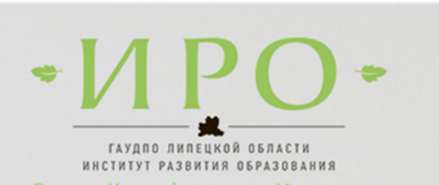 ГАУДПО Липецкой области«институт развития образования»кафедра информационно – математического и естественнонаучного образованияМЕТОДИЧЕСКИЕ РЕКОМЕНДАЦИИНА ОСНОВЕ АНАЛИЗА ТИПИЧНЫХ ОШИБОК УЧАСТНИКОВ ЕГЭ 2023 ГОДАПО «ГЕОРАФИИ»Автор-составитель:Стрельникова Т.Д., д-р пед. наук, доцент кафедры ИМиЕНОЛипецк – 2023В результате проведенного анализа итогов ЕГЭ 2023 года  по  географии рекомендуется учителям проработать те задания, которые вызвали большой процент затруднений среди сдававших географию, в частности, наиболее слабо выполнены задания № 9, и № 24 – с данными заданиями справились менее 50% обучающихся.  Задание № 9 направлено на знание географии ведущих отраслей мирового хозяйства. Выпускник должен был показать знание факторов размещения атомных электростанций. Выполнение задания требовало от выпускников знания о закономерностях размещения АЭС, особенностях энергосистемы России, что помогло бы им справиться с заданием. Задание базового уровня сложности № 24 с развернутым ответом ЕГЭ 2023 г. направлено на проверку сформированности комплекса знаний о целостности географического пространства как иерархии взаимосвязанных природно-общественных территориальных систем. Предлагаемое задание базируется на тексте с различным предметным содержанием, относящемся к таким темам, как: «Источники географической информации», «Природа Земли», «Население мира», «Мировое хозяйство», «Геоэкология», «Страноведение», «География России».Выпускники испытали особые затруднения при определении специализации стран в системе международного географического разделения труда, географических особенностей основных отраслей хозяйства России, при выделении и описывании существенных признаков  географических объектов и явлений, при составлении таблиц, картосхем, диаграмм, простейших карт, моделей, при объяснении существенных признаков географических объектов и явлений, при определении и сравнении по разным источникам информации географических тенденций развития природных, социально-экономических и геоэкологических объектов, процессов и явлений.Также проблемным для выпускников является понимание географических следствий размеров и движений Земли. Только четверть экзаменуемых смогли использовать приобретенные знания и умения в практической деятельности и повседневной жизни для анализа и оценки разных территорий с точки зрения взаимосвязи природных, социально-экономических, техногенных объектов и процессов, исходя из их пространственно-временного развития.Выпускники испытали особые затруднения при определении специализации стран в системе международного географического разделения труда, географических особенностей основных отраслей хозяйства России, при выделении и описывании существенных признаков географических объектов и явлений, при составлении таблиц, картосхем, диаграмм, простейших карт, моделей, при объяснении существенных признаков географических объектов и явлений, при определении и сравнении по разным источникам информации географических тенденций развития природных, социально-экономических и геоэкологических объектов, процессов и явлений.Также проблемным для выпускников является понимание географических следствий размеров и движений Земли. Только четверть экзаменуемых смогли использовать приобретенные знания и умения в практической деятельности и повседневной жизни для анализа и оценки разных территорий с точки зрения взаимосвязи природных, социально-экономических, техногенных объектов и процессов, исходя из их пространственно-временного развития. На успешность выполнения заданий в большей степени влияет способность обучающихся использовать на практике универсальные учебные действия:– умение применять базовые логические действия, базовые исследовательские действия, работать с информацией (познавательные универсальные учебные действия);– самоорганизация, самоконтроль, развитие эмоционального интеллекта (регулятивные универсальные учебные действия);– сформированность социальных навыков общения (коммуникативные универсальные учебные действия).Учителям, методическим объединениям учителей В целях повышения качества знаний обучающихся по предмету география, учителям, методическим объединениям учителей на основе выявленных типичных затруднений и ошибок ГИА 2023 г. можно рекомендовать следующие методы и приемы по совершенствованию преподавания географии.Разработка ГИС-технологий в работе со школьниками, позволяющими ликвидировать дефицит во владении картографическим методом.Организация краеведческой работы со школьниками в формате проведения «Живых уроков» в природе (полевые практикумы, экскурсии, походы выходного дня). В преподавании предмета «география» во всех классах уделять внимание несформированности умения школьников вчитываться в условие задания, понимания его смысла. Для преодоления этой проблемы необходима осознанная и систематическая работа, требующая специального внимания и особых педагогических приемов. Одним из приемов может служить структурирование задания, когда ручкой или карандашом школьники разделяют задание на части и вчитываются в него. И только после понимания каждой части задания приступают к ответу.Уже с 5 класса обучающиеся осваивают понятия. В процессе знакомства с понятием учитель обучает школьников приемам умственной деятельности, т.е. формирует логическое мышление. Сформированность понятийного аппарата проверяется во всех оценочных процедурах по географии, поэтому учителю рекомендуется эту работу проводить постоянно.Формирование причинно-следственных связей в курсе географии начинается с практической работы 5 класса «Фенологические наблюдения». Существуют методические приемы изучения причинно-следственных связей: от их усвоения учащимися в готовом виде до самостоятельного установления в процессе использования технологии проблемного обучения. К этой группе относятся проблемные задания ОГЭ № 12, 28 и 29. Для формирования причинно-следственных связей уже с 7 класса поможет технология составления логических опорных схем, а уже с 9 логических опорных конспектов. Эта технология учит выделять главное и основное, учит устанавливать логические связи, развивает умения самостоятельной работы и логическое мышление.Большинство специальных географических умений относится к группе практических (наблюдать, извлекать географическую информацию из различных источников). Для усвоения практических умений очень важно на уроках географии выполнять все программные практические работы, так как они содержательно соответствуют требованиям не только ОГЭ, но ВПР. Формировать и развивать умение проводить комплексный анализ нескольких карт (например, климатической, физической, природных зон, административной карты России). Данное умение может способствовать более качественному выполнению задания.Провести работу с типичными ошибками, как правило, связанными с неумением выразить один статистический показатель  через другой. Например, миграционный прирост – через общий и естественный прирост, естественный прирост – через рождаемость и смертность, а среднюю плотность населения – через общую численность населения и площадь территории.Требования ФГОС ООС и СОО включают обязательное достижение выпускниками не только предметных, но и метапредметных результатов. В основе сформированных метапредметных результатов освоение межпредметных понятий и универсальных учебных действий (познавательных, коммуникативных, регулятивных).На успешность выполнения заданий в большей степени влияет способность обучающихся использовать на практике универсальные учебные действия:– умение применять базовые логические действия, базовые исследовательские действия, работать с информацией (познавательные универсальные учебные действия);– самоорганизация, самоконтроль, развитие эмоционального интеллекта (регулятивные универсальные учебные действия);– сформированность социальных навыков общения (коммуникативные универсальные учебные действия).Рекомендуется в работе учителя географии при изучении всего курса географии и при подготовке к экзамену развивать читательскую, естественно-научную, математическую грамотности. Учителю рекомендуется использовать в учебном процессе материал размещенный на сайте ФИПИ https://fipi.ru/otkrytyy-bank-zadaniy-dlya-otsenki-yestestvennonauchnoy-gramotnosti Использовать материалы рубрики сайта ФИПИ «Навигатор самостоятельной подготовки к ОГЭ»: перечень уроков Российской электронной школы и тренировочные задания открытого электронного банка (задание № 20). – URL: http://doc.fipi.ru/navigatorpodgotovki/navigator-oge/Geo-9_5_geografia_RF.pdf. Темы, рекомендуемые для обсуждения на методических объединениях учителей географии: 1. «ЕГЭ – 2024. Специфика подготовки и сдачи экзамена по Географии в условиях цифровой среды». 2) «Источники географической информации: географическая карта, план местности. Чтение карты. Построение профиля по топографической карте». 3) «Погода и климат. Распределение тепла и влаги на Земле». 4) «Население и хозяйство России и мира». 5) «Особо охраняемые природные территории России». Направления повышения квалификации учителей: 1) «Методические условия внедрения и реализации Концепции географического образования». 2) «Методические условия оптимизации результатов ЕГЭ по географии в условиях современной школы». 3) «Методические условия подготовки школьников к Олимпиадам по географии». 4) «Методические условия реализации краеведческого подхода в урочной и внеурочной деятельности по географии». Муниципальным органам управления образованием Липецкой области рекомендуется – способствовать тьюторской деятельности, организовывать разнообразные формы повышения качества образования.Методической службе содействовать и координировать работу тьюторов в постоянно действующих семинарах учителей географии для подготовки к ОГЭ с проведением мастер-классов и обменом опыта учителей. В проблемном обучении применяют основные три метода: проблемное изложение, частично-поисковый и исследовательский методы. Применение этих методов эффективно тогда, когда преподаватель ставит задачу: на базе уже имеющихся знаний и умений сформировать качественно новые способы деятельности — умение учащихся самостоятельно формулировать и решать обнаруженные или поставленные проблемы, умение предлагать гипотезы и способы их проверки, планировать эксперименты. Проблемные методы способствуют развитию мышления учащихся таким образом, чтобы они самостоятельно и оперативно ориентировались в учебном материале, оценивали его значимость, сложность, сферу применимости полученных знаний в отношениях с другими знаниями.Также рекомендуется организовать систематическое повторение ранее рассмотренного учебного материала, задействовав его при изучении нового. Важно заложить в планирование инвариантную (обязательную для усвоения всеми учащимися) и вариативную части географического содержания (теорию и практику). Выделить обязательные для выполнения всеми учениками практические работы и определить те практические работы, которые могут выполняться отдельными учениками при реализации учителем дифференцированного подхода в обучении. Обеспечить обобщение и систематизацию наиболее значимого и сложного для школьников материала из следующих тем: «Источники географической информации», «Земля как планета», «Атмосфера», «Население России», «Хозяйство России».Дорожная карта, разработанная в 2022 году, включала ряд мероприятий, направленных на ликвидацию стабильных дефицитов в овладении знаний, умений и их применения для решения практических и учебных задач, а также в проектной деятельности. Обмен опытом ведущих педагогов Липецкой области с практикующими коллегами, проведение курсов повышения квалификации на базе ГБОУ ДПО ЛИРО с привлечением экспертов региональной предметной комиссии несоизмеримы с отрицательной динамикой результативности ЕГЭ, которая наметилась в этом году в среднем показателе по региону.Мероприятия методической поддержки изучения учебных предметов в 2023-2024 уч.г. на региональном уровне, в том числе в ОО с аномально низкими результатами ЕГЭ 2023 г.Таблица 1Рекомендации учащимся при подготовке к ОГЭ, ЕГЭНачинать подготовку необходимо с посещения сайта ФИПИ, на котором в свободном доступе размещены кодификатор, спецификации и демонстрационный вариант КИМа. Ознакомившись с содержанием основной документации, вы поймете, что именно необходимо знать и уметь для достижения наилучшего результата.  Далее рекомендуется взяться за повторение основной информации из пяти ключевых направлений, выделенных на экзамене. Делать это можно разными способами: по учебникам (используйте только книги, рекомендованные Рособрнадзором); по специальным печатным изданиям для подготовки к ГИА-9 2022 и 2023 года (отличий в КИМах нет); вместе с онлайн преподавателями, просматривая стримы и вебинары.   Как можно больше решайте типовых заданий по отдельным блокам. Оптимальным решением будет проработка заданий из открытого банка ФИПИ, ведь именно они встретятся учащимся в разных вариантах КИМов.Определитесь сразу, какой атлас вы возьмете с собой на экзамен и прорабатывайте разные виды вопросов, используя именно его. Помните, что атлас – ваша официальная шпаргалка, которой важно уметь пользоваться. Частые ошибки школьниковОбратите внимание что, несмотря на кажущуюся простоту экзамена, процент выпускников, сдающих географию на «5» не такой уж и высокий. Эксперты выделяют такие ошибки, мешающие школьникам получить высокие баллы: недостаточная подготовка; плохое знание карт или неумение правильно пользоваться атласом; неполные ответы, что зачастую является результатом невнимательности экзаменуемых; отсутствие в работе географических терминов или неумение их правильно использовать; не соблюдение норм заполнения бланков ОГЭ и ЕГЭ. № п/пДата (месяц)Мероприятие(указать тему и организацию, которая планирует проведение мероприятия)Категория участниковоктябрьМетодическя помощь учителям при подготовке к ОГЭ: Анализ результатов ОГЭ 2023г. разбор типичных ошибок.  Выполнение заданий на демонстрацию умений проводить группировку, классификацию, выделять главное, выявлять черты сходства и различия, осуществлять сравнение (задания 16, 17, 18)Учителя географииноябрьМетодическая помощь учителям при подготовке к ЕГЭ: Анализ результатов ЕГЭ 2022г. разбор типичных ошибок Выпускники испытали особые затруднения при определении специализации стран в системе международного географического разделения труда, географических особенностей основных отраслей хозяйства России, при вы-делении и описывании существенных признаков географических объектов и явлений, при составлении таблиц, картосхем, диаграмм, простейших карт, моделей, при объяснении существенных признаков географических объектов и явлений, при определении и сравнении по разным источникам информации географических тенденций развития природных, социально-экономических и геоэкологических объектов, процессов и явлений. (задания 8, 29)Учителя географииноябрьМетодическая помощь учителям при подготовке к ОГЭ: формирование географических знаний и общеучебных умений  на основе практико – ориентированные заданий  ОГЭ (Умение на основе чтения топографической карты решить конкретную проблему (выбрать участок, подходящий для указанной цели) - задание №12. Для выполнения задания требовалось выбрать параметры сравнения участков и определить экспозицию склонов, проанализировать характер поверхности и рельеф участков территории).Достижение требований «Использовать приобретенные знания и умения в практической деятельности и повседневной жизни» правильность выполнения заданий под номерами 5, 8, 13, 17.Учителя географии (КПК)ноябрьМетодическая помощь учителям при подготовке к ЕГЭ: формирование географических знаний и общеучебных умений  на основе практико – ориентированные заданий  ЕГЭ – Разбор заданий 23-25 – мини-тест из трех заданий к тексту, проверяющих умение использовать географические знания для определения положения и взаиморасположения географических объектов, для описания существенных признаков изученных географических объектов, процессов и явлений, для распознавания в повседневной жизни проявления географических процессов и явлений, для объяснения географических объектов и явлений, установле-ния причинно-следственных связей между ними;– Как выполнять задание 31, проверяющее умение использовать географические знания для аргументации различных точек зрения на актуальные экологические и социально-экономические проблемы и умение использовать географические знания и информацию для решения проблем, имеющих географические аспекты. Учителя географии (КПК)